DOL Increases Civil Penalty Amounts for 2020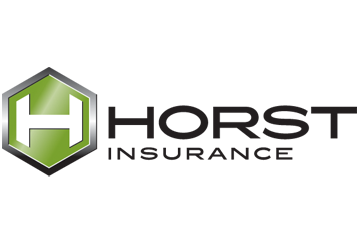 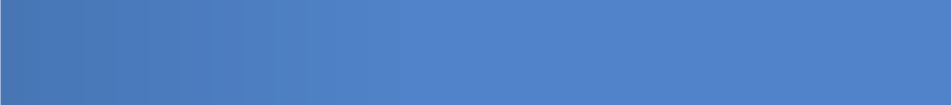 On Jan. 15, 2020, the Department of Labor (DOL) released its 2020 inflation-adjusted civil monetary penalties that may be assessed on employers for violations of a wide range of federal laws, including:  The Fair Labor Standards Act (FLSA); The Employee Retirement Income Security Act (ERISA); The Family and Medical Leave Act (FMLA); andThe Occupational Safety and Health Act (OSH Act). To maintain their deterrent effect, the DOL is required to adjust these penalties for inflation, no later than Jan. 15 of each year. Key penalty increases include the following: The maximum penalty for violations of federal minimum wage or overtime requirements increases from $2,014 to $2,050 per violation;The maximum penalty for failing to file a Form 5500 for an employee benefit plan increases from $2,194 to $2,233 per day. The maximum penalty for violations of the poster requirement under the FMLA increases from $173 to $176 per each offense. Employers should become familiar with the new penalty amounts and review their pay practices, benefit plan administration and safety protocols to ensure compliance with federal requirements.ns are enforced. 2020 Penalty AmountsREQUIREMENTREQUIREMENT 2019 PENALTY AMOUNT2020 PENALTY AMOUNTWage and HourWage and HourWage and HourWage and HourRepeated or willful violations of minimum wage or overtime requirements (FLSA)Up to $2,014 for each violationUp to $2,014 for each violationUp to $2,050 for each violationViolations of child labor lawsUp to $12,845 for each employee subject to the violationUp to $12,845 for each employee subject to the violationUp to $13,072 for each employee subject to the violationViolations of child labor laws that cause death or serious injury to an employee under age 18Up to $58,383 for each violation (doubled to $116,766 if the violation is repeated or willful)Up to $58,383 for each violation (doubled to $116,766 if the violation is repeated or willful)Up to $59,413 for each violation (doubled to $118,826 if the violation is repeated or willful)Willful failure to post FMLA general noticeUp to $173 for each separate offenseUp to $173 for each separate offenseUp to $176 for each separate offenseViolations of the Employee Polygraph Protection Act (EPPA)Up to $21,039 for each violationUp to $21,039 for each violationUp to $21,410 for each violationEmployee BenefitsEmployee BenefitsEmployee BenefitsEmployee BenefitsFailure to file an annual report (Form 5500) with the DOL (unless a filing exemption applies)Up to $2,194 per dayUp to $2,194 per dayUp to $2,233 per dayFailure of a multiple employer welfare arrangement (MEWA) to file an annual report (Form M-1) with the DOLUp to $1,597 per dayUp to $1,597 per dayUp to $1,625 per dayFailure to furnish plan-related information requested by the DOL*Under ERISA, administrators of employee benefit plans must furnish to the DOL, upon request, any documents relating to the employee benefit plan.Up to $156 per day, but not to exceed $1,566 per requestUp to $156 per day, but not to exceed $1,566 per requestUp to $159 per day, but not to exceed $1,594 per requestFailure to provide the annual notice regarding CHIP coverage opportunities*This notice applies to employers with group health plans that cover residents of states that provide a premium assistance subsidy under a Medicaid or CHIP program.Up to $117 per day for each failure (each employee is a separate violation)Up to $117 per day for each failure (each employee is a separate violation)Up to $119 per day for each failure (each employee is a separate violation)For 401(k) plans, failure to provide blackout notice or notice of right to divest employer securitiesUp to $139 per dayUp to $139 per dayUp to $141 per dayFailure to provide summary of benefits and coverage (SBC)Up to $1,156 per failureUp to $1,156 per failureUp to $1,176 
per failureEmployee Safety – OSH ActEmployee Safety – OSH ActEmployee Safety – OSH ActEmployee Safety – OSH ActViolation of posting requirementUp to $13,260 for each violationUp to $13,260 for each violationUp to $13,494 for each violationOther-than-serious violationUp to $13,260 for each violationUp to $13,260 for each violationUp to $13,494 for each violationSerious violationUp to $13,260 for each violationUp to $13,260 for each violationUp to $13,494 for each violationWillful violationBetween $9,472 and $132,598 per violationBetween $9,472 and $132,598 per violationBetween $9,639 and $134,937 per violationUncorrected violationUp to $13,260 per day until the violation is correctedUp to $13,260 per day until the violation is correctedUp to $13,494 per day until the violation is corrected